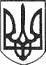 РЕШЕТИЛІВСЬКА МІСЬКА РАДАПОЛТАВСЬКОЇ ОБЛАСТІВИКОНАВЧИЙ КОМІТЕТПРОТОКОЛпозачергового засідання виконавчого комітету04 вересня 2020 року                                                                                      № 38Кількісний склад виконавчого комітету - 10 осіб.Присутні  - 6 членів виконавчого комітету:Шинкарчук Ю.С. - заступник міського голови, головуючий;Малиш Т.А. - керуючий справами, секретар.Члени виконавчого комітету:Вакуленко Н.В., Радість Н.А.,  Романько М.О., Сивинська І.В.Відсутні - 4 члени виконавчого комітету: Гайдар В.М., Гладкий І.С., Дядюнова О.А., Сорока О.М.Запрошені: 	Колотій Н.Ю. - начальник відділу з юридичних питань та управління комунальним майном, Костогриз А.М. - начальник відділу освіти, Мірошник О.О. - начальник відділу організаційно-інформаційної роботи, документообігу та управління персоналом, Приходько О.В. - начальник відділу архітектури, містобудування та надзвичайних ситуацій.Порядок денний:	1. Про затвердження проектно-кошторисної документації на об’єкт будівництва:  „Реконструкція існуючого громадського будинку (дискоклубу) в літній кінотеатр за адресою: вул. Покровська, 9 в м. Решетилівка  Решетилівського району Полтавської області” .Доповідає: Приходько О.В. – начальник відділу архітектури, містобудування та надзвичайних ситуацій.2.  Різне.	Шинкарчук Ю.С. - заступник міського голови, запропонував проголосувати за порядок денний за основу.Результати голосування: „за” - 6, „проти”- немає,  „утримались”- немає.	Костогриз А.М. - начальник відділу освіти, запропонувала включити до порядку денного питання: ,,Про встановлення доплат педагогічним працівникам  закладів освіти Решетилівської міської ради, які працюють в інклюзивних класах (групах)”.	Доповідає: Костогриз А.М. - начальник відділу освіти.Результати голосування: „за” - 6, „проти”- немає,  „утримались”- немає.	Шинкарчук Ю.С. - заступник міського голови, запропонував проголосувати за порядок денний в цілому.Результати голосування: „за” - 6, „проти”- немає,  „утримались”- немає.	Порядок денний прийнятий в цілому одноголосно.1. СЛУХАЛИ: 	Приходька О.В. – начальника відділу архітектури, містобудування та надзвичайних ситуацій, який запропонував:	Затвердити проектно-кошторисну документацію на об’єкт будівництва: „Реконструкція існуючого громадського будинку (дискоклубу) в літній кінотеатр за адресою: вул. Покровська, 9 в м. Решетилівка Решетилівського району Полтавської області”, з такими техніко-економічними показниками: ВИРІШИЛИ: Проєкт рішення № 160 прийняти як рішення виконавчого комітету (додається).Результати голосування: „за” - 6, „проти”- немає,  „утримались”- немає.2. СЛУХАЛИ:	Костогриз А.М. - начальника відділу освіти, яка запропонувала:	1. Встановити доплати в розмірі 10% педагогічним працівникам за години роботи в інклюзивних класах (групах) закладів освіти міської ради до 31.12.2020 року.           2. Керівникам закладів освіти міської ради  (Круговий В.І., Кругова Т.І., Москаленко Л.І., Найдьон Л.В., Платко І.В., Тищенко Л.М.):1) подати накази із затвердженням списку педагогічних працівників закладу, які працюють в інклюзивних класах (групах) у відділ бухгалтерського обліку,  звітності та адміністративно-господарського забезпечення виконавчого комітету Решетилівської міської ради;2) внести відповідні зміни до тарифікаційних списків.          3. Відділу бухгалтерського обліку, звітності та адміністративно-господарського забезпечення виконавчого комітету забезпечити доплати педагогічним працівникам закладів освіти,  які працюють в інклюзивних класах (групах). ВИРІШИЛИ: Проєкт рішення № 161 прийняти як рішення виконавчого комітету (додається).Результати голосування: „за” - 6, „проти”- немає,  „утримались”- немає.3. РІЗНЕ.Заступник міського голови                                                       Ю.С.ШинкарчукКеруючий справами                                                                  Т.А.МалишПоказникОдиниця вимірюванняКількістьКількістьКількістьВид будівництвареконструкціяреконструкціяреконструкціяСтупінь вогнестійкостіІІІІІІПоверховістьповерх11Площа ділянким2942,00942,00Місткістьмісце250250250І чергаІІ черга всьогоПлоща забудовим2225,40210,10435,50Будівельний об’єм м3480,50996,751477,25Загальна площам269,92-69,92Річні витрати:- електроенергії- водитис. кВт/годтис. м334,200,13--34,200,13Тривалість реконструкціїмісяць325Загальна кошторисна вартість у поточних цінах станом на 31.08.2020, у т.ч.:- будівельні роботи- устаткування, меблі,інвентар-  інші витратитис.грн.тис.грн.тис.грн.тис.грн.4271,7953271,00141,943958,8511450,1801172,780-277,4005721,9754443,78141,9431236,251